Republic of IraqMinistry of Higher Education & Scientific Research Supervision and Scientific Evaluation Directorate Quality Assurance and Academic AccreditationInternational Accreditation Dept.Academic Program Specification Form For TheAcademicUniversity of BaghdadCollege of EngineeringNumber Of Departments In The College: 13Date of Form Completion: 1/10/2020 Quality Assurance and University Performance Manager            Asst. Prof. Dr. Meervat Altaie                       Date: 2/ 2/ 2020   Signature        Dean ApprovalTEMPLATE FOR PROGRAMME SPECIFICATIONHIGHER EDUCATION PERFORMANCE REVIEW: PROGRAMME REVIEWPROGRAMME SPECIFICATIONThis Programme Specification provides a concise summary of the main features of the programme and the learning outcomes that a typical student might reasonably be expected to achieve and  demonstrate if he/she takes full advantage of the learning opportunities that are provided. It is supported by a specification for each course that contributes to the programme.TEMPLATE FOR COURSE SPECIFICATIONHIGHER EDUCATION PERFORMANCE REVIEW: PROGRAMME REVIEWCOURSE SPECIFICATIONThis Course Specification provides a concise summary of the main features of thecourse  and  the  learning  outcomes  that  a  typical  student  might  reasonably  be expected to achieve and demonstrate if he/she takes full advantage of the learning opportunities that are provided. It should be cross-referenced with program specification.D. General and rehabilitative transferred skills (other skills relevant to employability and personal development)D1 - developing students' abilities to acquire the required skills in mechanical         engineeringD2 - Developing and refining the professional personality required of the                student required in different work placesD3- Enabling the student to obtain higher academic degrees through acquiring  the basic information required in the major.12. The development of the curriculum plan•	Field and scientific visits.•	Extra lectures by foreign guest lecturers.Head ’s Department NameProf. Dr. Fathi Abdulsahib AlshmaaDate :  1/10/2020 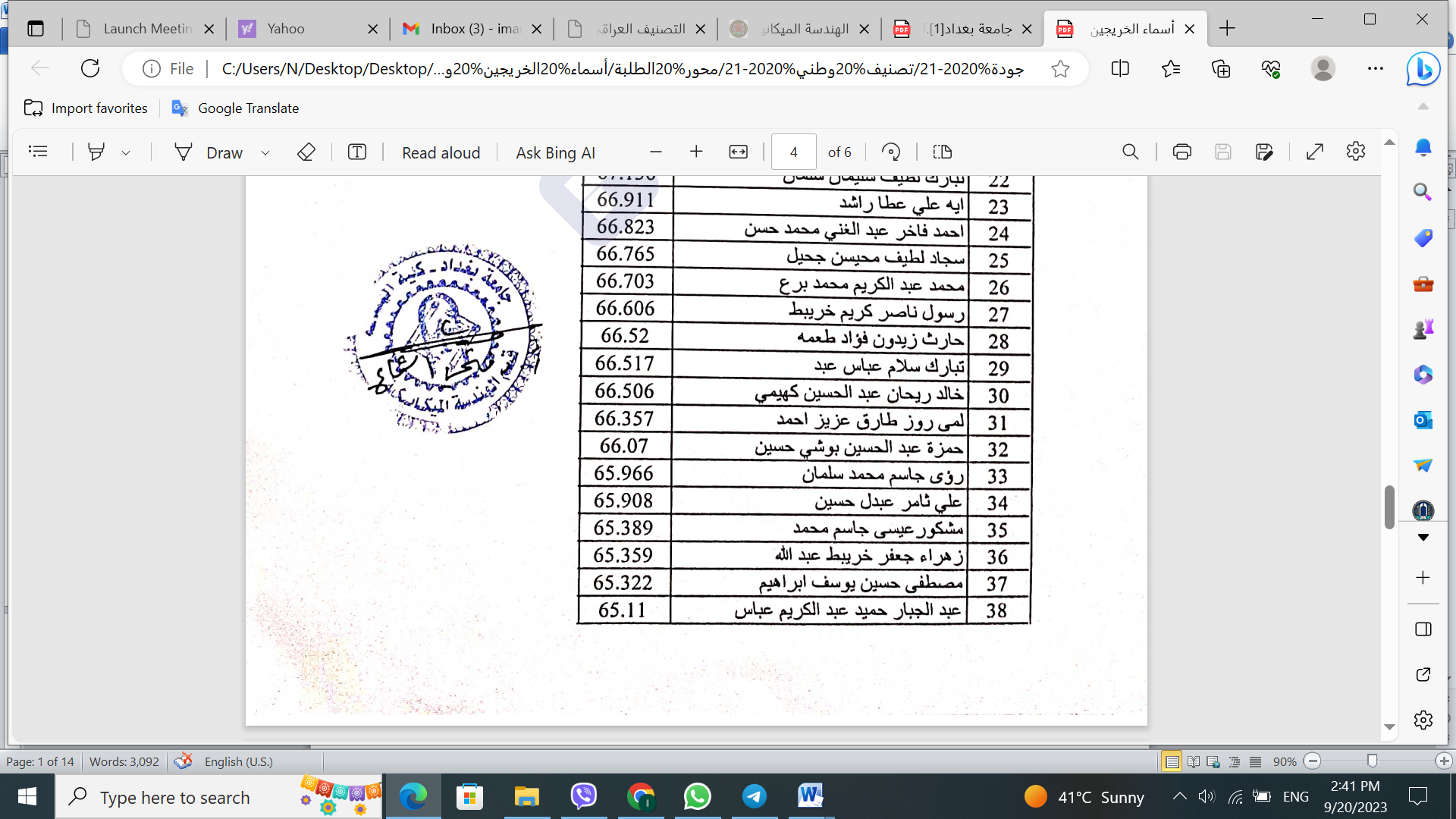 SignatureDean’s Assit. For Scientific  AffairsProf. Dr. Wadood TaherDate :   1/10/2020Signature1. Teaching InstitutionUniversity of Baghdad2. University Department/CentreCollege of Engineering3. Programme TitleMechanical Engineering Department (MED)4. Title of Final AwardB.Sc. of Science in Mechanical Engineering5. Modes of Attendance offeredAnnual6. AccreditationABET7. Other external influences/8. Date of production/revision ofthis specification2/2/20209. Aims of the Program9. Aims of the ProgramThe ability to improve operations by solving complex engineering problems. And the concepts and principles of Quality, Total Quality Management (TQM), ISO and Reliability.The ability to improve operations by solving complex engineering problems. And the concepts and principles of Quality, Total Quality Management (TQM), ISO and Reliability.Demonstrate professional leadership.Demonstrate professional leadership.Motivation and the ability to achieve lifelong learning career.Motivation and the ability to achieve lifelong learning career.Performance of tasks advanced in the industry, and the ability to successfully planning, control, and implementation of large-scale projects.Performance of tasks advanced in the industry, and the ability to successfully planning, control, and implementation of large-scale projects.Understand and apply the principles of science, technology, engineering and mathematics, which include industry-related problems.Understand and apply the principles of science, technology, engineering and mathematics, which include industry-related problems.Contribute to the profitable growth of the industrial sectors using analytical tools, effective computational approach, methodology and systems thinking.Contribute to the profitable growth of the industrial sectors using analytical tools, effective computational approach, methodology and systems thinking.Maintaining high standards of professional and ethical responsibility.Maintaining high standards of professional and ethical responsibility.Work effectively, diverse and multicultural emphasis on the application of skills, teamwork and communication. Work effectively, diverse and multicultural emphasis on the application of skills, teamwork and communication. Practice and lifelong learning to maintain the technical operation and excellence in various fields.Practice and lifelong learning to maintain the technical operation and excellence in various fields.Promotion of the profession and its benefits to the communityPromotion of the profession and its benefits to the communityThe ability to improve operations by solving complex engineering problems. And the concepts and principles of Quality, Total Quality Management (TQM), ISO and Reliability.The ability to improve operations by solving complex engineering problems. And the concepts and principles of Quality, Total Quality Management (TQM), ISO and Reliability.Demonstrate professional leadership.Demonstrate professional leadership.10. Learning Outcomes, Teaching, Learning and Assessment MethodsA. Cognitive goalsA1.  An ability to apply knowledge of mathematics, science, and engineeringA2. An ability to design and conduct experiments, as well as to analyze and   interpret data.A3. An ability to design a system, component, or process to meet desired needs.B. The skills goals special to the program.   B1. An ability to function on multidisciplinary teams.B2. An ability to identify, formulates, and solves engineering problems.B3. An ability to understand professional and ethical responsibility.B4. An ability to communicate effectively.B5. An ability to design a system, component, or process to meet desired needs within realistic constraints such as economic, environmentalTeaching and Learning MethodsLectures. Tutorials. Homework and Assignments.Tests and Exams. In-Class Questions and Discussions.Connection between Theory and Application.Field Trips.Extracurricular Activities. Seminars. In- and Out-Class oral conservations.Reports, Presentations, and PostersAssessment methods1.	Examinations, Tests, and Quizzes.2.	Extracurricular Activities.3.	Student Engagement during Lectures.Responses Obtained from Students, Questionnaire about Curriculum and Faculty Member (Instructor).C- Affective and value goalsC1-- Enabling the student to acquire the skill of thinking in dealing with various   engineering problemsC2-- Enabling the student to acquire the skill of thinking in analysisC3--Enabling the student to acquire the skill of design thinkingC4-- Enabling the student to acquire the skill of thinking in analyzing the results of the tests for mechanical work     Teaching and Learning Methods1. The use of modern technologies in giving the scientific lecture in the classroom2. Solving exercises through the participation of all students in performing the  exercise solving stages3. Conducting seminars to review and solve site problems for engineering projects    Assessment methodsGranting a degree on the student’s participation in solving the exerciseGranting a degree on the student’s contribution to the seminarGranting a grade for homework that needs time for reflection and analysisD. General and Transferable Skills (other skills relevant to employability and                personal development)D1 - developing students' abilities to acquire the required skills in mechanical         engineeringD2 - Developing and refining the professional personality required of the                student required in different work placesD3- Enabling the student to obtain higher academic degrees through acquiring            the basic information required in the majorTeaching and Learning Methods1. Implementing a training program for a specific period in various work sites2. Holding specialized seminars and conferences in the department in cooperation with experts from the college and outside itAssessment Methods1. Conducting site visits to various work sites to assess the student’s skills at the site through preparing reports for these visits2. Holding special seminars for project managers, resident engineers and students to discuss engineering problems, methods of treatment, and how to manage engineering projects.11. Programme Structure11. Programme Structure11. Programme Structure11. Programme Structure11. Programme Structure11. Programme StructureLevel/YearCourse orModuleCodeCourse or ModuleTitleCredit ratingAwards and CreditsAwards and CreditsLevel/YearCourse orModuleCodeCourse or ModuleTitleCredit ratingTheo.Exp.Level/YearMEC 101Mathematics / I63/Level/YearMEC 102Static & Dynamic84/Level/YearMEC 103Engineering Drawing and Descriptive Geometry723Level/YearMEC 104Production Engineering622Level/YearMEC 105Electrical Eng. / I521Level/YearMEC 106Programming / I 521Level/YearMEC 107Human Rights21/Level/YearMEC 108Arabic21/Level/YearMEC 109English/ I21/Second YearME201Mathematics / II63/Second YearME202Fluid Mechanics / I 63/Second YearME203Thermodynamics42/Second YearME204Mechanics of Materials and Machines63/Second YearME205Eng. of Metallurgy42/Second YearME206Mechanical Drawing412Second YearME207Programming / II 832Second YearME208Mechanical Eng. Laboratories / II3/3Third YearME301Eng. and Numerical Analysis731Third YearME302Fluid Mechanics / II63/Third YearME303Heat Transfer42/Third YearME304Strength of Materials42/Third YearME305Mechanics of Machines and Vibrations42/Third YearME306Principles of Manufacturing Processes731Third YearME307Electrical Engineering / II521Third YearME308Mechanical Eng. Laboratories / III333Forth YearME401Design of Machine Elements941Forth YearME402Control and Measurements42/Forth YearME403Air-Conditioning and Refrigeration63/Forth YearME404Power Eng.63/Forth YearME405Industrial Eng.42/Forth YearME406Engineering Materials42/Forth YearME407Engineering Project513Forth YearME408Mechanical Eng. Laboratories / IV3/312. Personal Development Planning	Developing students' skills in student planning and asking them for reports and seminars throughout the stages and various topics to develop personal skills13. Admission criteria.Central acceptance from the Ministry of Higher Education and Higher Education.14. Key sources of information about the programmeDepartment email mech-engr@baghdad-eng.orgDepartment page on the College of Engineering websiteMechanical Engineering Department GuideReviewed of Self-Assessment ReportCurriculum Skills MapCurriculum Skills MapCurriculum Skills MapCurriculum Skills MapCurriculum Skills MapCurriculum Skills MapCurriculum Skills MapCurriculum Skills MapCurriculum Skills MapCurriculum Skills MapCurriculum Skills MapCurriculum Skills MapCurriculum Skills MapCurriculum Skills MapCurriculum Skills MapCurriculum Skills MapCurriculum Skills MapCurriculum Skills MapCurriculum Skills MapCurriculum Skills MapCurriculum Skills MapCurriculum Skills MapCurriculum Skills MapCurriculum Skills Mapplease tick in the relevant boxes where individual Programme Learning Outcomes are being assessedplease tick in the relevant boxes where individual Programme Learning Outcomes are being assessedplease tick in the relevant boxes where individual Programme Learning Outcomes are being assessedplease tick in the relevant boxes where individual Programme Learning Outcomes are being assessedplease tick in the relevant boxes where individual Programme Learning Outcomes are being assessedplease tick in the relevant boxes where individual Programme Learning Outcomes are being assessedplease tick in the relevant boxes where individual Programme Learning Outcomes are being assessedplease tick in the relevant boxes where individual Programme Learning Outcomes are being assessedplease tick in the relevant boxes where individual Programme Learning Outcomes are being assessedplease tick in the relevant boxes where individual Programme Learning Outcomes are being assessedplease tick in the relevant boxes where individual Programme Learning Outcomes are being assessedplease tick in the relevant boxes where individual Programme Learning Outcomes are being assessedplease tick in the relevant boxes where individual Programme Learning Outcomes are being assessedplease tick in the relevant boxes where individual Programme Learning Outcomes are being assessedplease tick in the relevant boxes where individual Programme Learning Outcomes are being assessedplease tick in the relevant boxes where individual Programme Learning Outcomes are being assessedplease tick in the relevant boxes where individual Programme Learning Outcomes are being assessedplease tick in the relevant boxes where individual Programme Learning Outcomes are being assessedplease tick in the relevant boxes where individual Programme Learning Outcomes are being assessedplease tick in the relevant boxes where individual Programme Learning Outcomes are being assessedplease tick in the relevant boxes where individual Programme Learning Outcomes are being assessedplease tick in the relevant boxes where individual Programme Learning Outcomes are being assessedplease tick in the relevant boxes where individual Programme Learning Outcomes are being assessedplease tick in the relevant boxes where individual Programme Learning Outcomes are being assessedProgramme Learning OutcomesProgramme Learning OutcomesProgramme Learning OutcomesProgramme Learning OutcomesProgramme Learning OutcomesProgramme Learning OutcomesProgramme Learning OutcomesProgramme Learning OutcomesProgramme Learning OutcomesProgramme Learning OutcomesProgramme Learning OutcomesProgramme Learning OutcomesProgramme Learning OutcomesProgramme Learning OutcomesProgramme Learning OutcomesProgramme Learning OutcomesProgramme Learning OutcomesProgramme Learning OutcomesProgramme Learning OutcomesProgramme Learning OutcomesYear / LevelCourseCodeCourseTitleCore (C) Title or Option (O)Knowledge and UnderstandingKnowledge and UnderstandingKnowledge and UnderstandingKnowledge and UnderstandingSubject- Specific SkillsSubject- Specific SkillsSubject- Specific SkillsSubject- Specific SkillsSubject- Specific SkillsThinking SkillsThinking SkillsThinking SkillsThinking SkillsThinking SkillsThinking SkillsGeneral and Transferable Skills (or) Other skills relevant to employability and personal developmentGeneral and Transferable Skills (or) Other skills relevant to employability and personal developmentGeneral and Transferable Skills (or) Other skills relevant to employability and personal developmentGeneral and Transferable Skills (or) Other skills relevant to employability and personal developmentGeneral and Transferable Skills (or) Other skills relevant to employability and personal developmentYear / LevelCourseCodeCourseTitleCore (C) Title or Option (O)A1A2A3A4A4B1B2B3B4B4B5C1C2C3C4C4D1D2D3D4First yearMEC 101Mathematics / ICFirst yearMEC 102Static & DynamicCFirst yearMEC 103Engineering Drawing and Descriptive GeometryCFirst yearMEC 104Production EngineeringCFirst yearMEC 105Electrical Eng. / ICFirst yearMEC 106Programming / I CFirst yearMEC 107Human RightsCFirst yearMEC 108ArabicCFirst yearMEC 109English/ ICSecond yearME201Mathematics / IICSecond yearME202Fluid Mechanics / ICSecond yearME203ThermodynamicsCSecond yearME204Mechanics of Materials and MachinesCSecond yearME205Eng. of MetallurgyCSecond yearME206Mechanical DrawingCSecond yearME207Programming / IICSecond yearME208Mechanical Eng. Laboratories / IICThird yearME301Eng. and Numerical AnalysisCThird yearME302Fluid Mechanics / IICThird yearME303Heat TransferCThird yearME304Strength of MaterialsCThird yearME305Mechanics of Machines and VibrationsCThird yearME306Principles of Manufacturing ProcessesCThird yearME307Electrical Engineering / IICThird yearME308Mechanical Eng. Laboratories / IIICFourth yearME401Design of Machine ElementsCFourth yearME402Control and MeasurementsCFourth yearME403Air-Conditioning and RefrigerationCFourth yearME404Power Eng.CFourth yearME405Industrial Eng.CFourth yearME406Engineering MaterialsCFourth yearME407Engineering ProjectCFourth yearME408Mechanical Eng. Laboratories / IVC1. Teaching InstitutionUniversity of Baghdad2. University Department/CentreCollege of Engineering3. Course title/codeMechanical Engineering Department(MED)4. Modes of Attendance offeredIndustrial Engineering – ME4055. Semester/YearYear6. Number of hours tuition (total)2 hr./ week    × 30 Weeks (60 hrs.)7. Date of production/revision  of  thisspecification2/2/20208. Aims of the Course	8. Aims of the Course	The ability to improve operations by solving complex engineering problems. And the concepts and principles of Quality, Total Quality Management (TQM), ISO and Reliability.The ability to improve operations by solving complex engineering problems. And the concepts and principles of Quality, Total Quality Management (TQM), ISO and Reliability.Demonstrate professional leadership.Demonstrate professional leadership.Motivation and the ability to achieve lifelong learning career.Motivation and the ability to achieve lifelong learning career.Performance of tasks advanced in the industry, and the ability to successfully planning, control, and implementation of large-scale projects.Performance of tasks advanced in the industry, and the ability to successfully planning, control, and implementation of large-scale projects.Understand and apply the principles of science, technology, engineering and mathematics, which include industry-related problems.Understand and apply the principles of science, technology, engineering and mathematics, which include industry-related problems.Contribute to the profitable growth of the industrial sectors using analytical tools, effective computational approach, methodology and systems thinking.Contribute to the profitable growth of the industrial sectors using analytical tools, effective computational approach, methodology and systems thinking.Maintaining high standards of professional and ethical responsibility.Maintaining high standards of professional and ethical responsibility.Work effectively, diverse and multicultural emphasis on the application of skills, teamwork and communication.Work effectively, diverse and multicultural emphasis on the application of skills, teamwork and communication.Cognitive goals.  A1.  An ability to apply knowledge of mathematics, science, and engineeringA2. An ability to design and conduct experiments, as well as to analyze and   interpret data.A3. An ability to design a system, component, or process to meet desired needs.B. The skills goals special to the course. B1. An ability to function on multidisciplinary teams.B2. An ability to identify, formulates, and solves engineering problems.B3. An ability to understand professional and ethical responsibility.B4. An ability to communicate effectively.B5. An ability to design a system, component, or process to meet desired needs within realistic constraints such as economic, environmentalTeaching and Learning Methods	Lectures, Tutorials, Homework and Assignments, Tests and Exams, In-Class Questions and Discussions, Connection between Theory and Application, Field Trips, Extracurricular Activities,  Seminars, In- and Out-Class oral conservations, Reports, Presentations, and Posters.Assessment methods	1. Examinations, Tests, and Quizzes.2. Extracurricular Activities.3. Student Engagement during Lectures.4. Responses Obtained from Students, Questionnaire about Curriculum and Faculty Member (Instructor).C. Affective and value goalsC1-- Enabling the student to acquire the skill of thinking in dealing with various   engineering problemsC2-- Enabling the student to acquire the skill of thinking in analysisC3--Enabling the student to acquire the skill of design thinkingC4-- Enabling the student to acquire the skill of thinking in analyzing the results of the tests for mechanical workTeaching and Learning Methods1. Implementing a training program for a specific period in various work sites2. Holding specialized seminars and conferences in the department in cooperation with experts from the college and outside itAssessment methods1. Conducting site visits to various work sites to assess the student’s skills at the site through preparing reports for these visits2. Holding special seminars for project managers, resident engineers and students to discuss engineering problems, methods of treatment, and how to manage engineering projects.10. Program Structure10. Program Structure10. Program Structure10. Program Structure10. Program Structure10. Program StructureAssessmentMethodTeachingMethodILOsUnit/Module orTopic TitleHoursWeekExaminations, Tests, and QuizzesLectures +  Tutorials + H.W + AssignmentsGeneral concepts in industrial engineeringIndustrial EngineeringME40521Examinations, Tests, and QuizzesLectures +  Tutorials + H.W + AssignmentsGeneral concepts in industrial engineering+Quality ConceptIndustrial EngineeringME40522Examinations, Tests, and QuizzesLectures +  Tutorials + H.W + AssignmentsSite and arrange industrial unit+Quality ConceptIndustrial EngineeringME40523Examinations, Tests, and QuizzesLectures +  Tutorials + H.W + AssignmentsSite and arrange industrial unit+Quality ConceptIndustrial EngineeringME40524Examinations, Tests, and QuizzesLectures +  Tutorials + H.W + AssignmentsStudy the economic and technical feasibility
+Quality ConceptIndustrial EngineeringME40525Examinations, Tests, and QuizzesLectures +  Tutorials + H.W + AssignmentsStudy the economic and technical feasibility+Quality ConceptIndustrial EngineeringME40526Examinations, Tests, and QuizzesLectures +  Tutorials + H.W + AssignmentsStudy the economic and technical feasibility+Quality ConceptIndustrial EngineeringME40527Examinations, Tests, and QuizzesLectures +  Tutorials + H.W + AssignmentsDepreciation+Quality ConceptIndustrial EngineeringME40528Examinations, Tests, and QuizzesLectures +  Tutorials + H.W + AssignmentsForecasting+Quality ConceptIndustrial EngineeringME40529Examinations, Tests, and QuizzesLectures +  Tutorials + H.W + AssignmentsBreakeven Point+Quality ConceptIndustrial EngineeringME405210Examinations, Tests, and QuizzesLectures +  Tutorials + H.W + AssignmentsBreakeven Point+Statistical Methods for Q CIndustrial EngineeringME405211Examinations, Tests, and QuizzesLectures +  Tutorials + H.W + AssignmentsBreakeven Point+Statistical Methods for Q CIndustrial EngineeringME405212Examinations, Tests, and QuizzesLectures +  Tutorials + H.W + AssignmentsAdd a new Design+Statistical Methods for Q CIndustrial EngineeringME405213Examinations, Tests, and QuizzesLectures +  Tutorials + H.W + AssignmentsNetworks Analysis+Statistical Methods for Q CIndustrial EngineeringME405214Examinations, Tests, and QuizzesLectures +  Tutorials + H.W + AssignmentsNetworks Analysis+Statistical Methods for Q CIndustrial EngineeringME405215Examinations, Tests, and QuizzesLectures +  Tutorials + H.W + AssignmentsNetworks Analysis+Statistical Methods for Q CIndustrial EngineeringME405216Examinations, Tests, and QuizzesLectures +  Tutorials + H.W + AssignmentsLinear Programming+Statistical Methods for Q CIndustrial EngineeringME405217Examinations, Tests, and QuizzesLectures +  Tutorials + H.W + AssignmentsLinear Programming+Statistical Methods for Q CIndustrial EngineeringME405218Examinations, Tests, and QuizzesLectures +  Tutorials + H.W + AssignmentsLinear Programming+Statistical Methods for Q CIndustrial EngineeringME405219Examinations, Tests, and QuizzesLectures +  Tutorials + H.W + AssignmentsTransport Problems+Statistical Methods for Q CIndustrial EngineeringME405220Examinations, Tests, and QuizzesLectures +  Tutorials + H.W + AssignmentsTransport Problems+Statistical Methods for Q CIndustrial EngineeringME405221Examinations, Tests, and QuizzesLectures +  Tutorials + H.W + AssignmentsTransport Problems+Statistical Methods for Q CIndustrial EngineeringME405222Examinations, Tests, and QuizzesLectures +  Tutorials + H.W + AssignmentsAssignment Problems +Statistical Methods for Q CIndustrial EngineeringME405223Examinations, Tests, and QuizzesLectures +  Tutorials + H.W + AssignmentsMaintenance and Replacement+Statistical Methods for Q CIndustrial EngineeringME405224Examinations, Tests, and QuizzesLectures +  Tutorials + H.W + AssignmentsMaintenance and Replacement+Non – Statistical Methods for Q CIndustrial EngineeringME405225Examinations, Tests, and QuizzesLectures +  Tutorials + H.W + AssignmentsMaintenance and Replacement+Non – Statistical Methods for Q CIndustrial EngineeringME405226Examinations, Tests, and QuizzesLectures +  Tutorials + H.W + AssignmentsTime Study+Non – Statistical Methods for Q CIndustrial EngineeringME405227Examinations, Tests, and QuizzesLectures +  Tutorials + H.W + AssignmentsTime Study+Non – Statistical Methods for Q CIndustrial EngineeringME405228Examinations, Tests, and QuizzesLectures +  Tutorials + H.W + AssignmentsWork Study+Non – Statistical Methods for Q CIndustrial EngineeringME405229Examinations, Tests, and QuizzesLectures +  Tutorials + H.W + AssignmentsInventory+Non – Statistical Methods for Q CIndustrial EngineeringME40523011. Infrastructure11. Infrastructure1.  Books Required reading:"Fundamental of Industrial Engineering", Mr. Tawfok Al-Medlal Baghdad University 19802.  Main references (sources)1.	Operation Research, H. Taha Macmillan Pub. Comp., 19902.	 Automation Production Systems and Oim, M. P. Groover, Penentice Hall, 2001.3.	Production and Operation Analysis, S. Nahmias, Irwin, 1997.Manufacturing systems Eng., R. Hitom, Taylor and Francis, 1996A- Recommended books and references (scientific journals, reports…).Collection of sheets of solved andunsolved problems and ExamsquestionsB-Electronic references, InternetSites…•	Available websites related to the subject.•	Extracurricular activities.